Exponent Laws Math ProjectPrepare a project, using one of the formats outlined below, that describes the exponent laws covered in class. You may choose one of the following formats: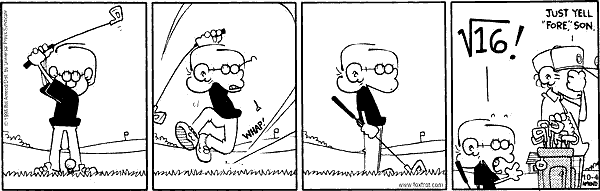 Create a comic strip:	The comic strip must contain: a minimum of 8 panels (the cartoon above contains only 4 panels)clearly drawn characterselement(s) of humor, irony, drama, …Create a song:The song must contain:1 page of lyrics 2 – 5 minute presentation (either live or recorded)A parody of an existing song or an original workA professional delivery (dramatic, humorous, …)Create a video:This video must contain:A script 2 – 5 minute presentation (either live or taped)A parody of an existing tv/film production or an original workA professional delivery (dramatic, humorous, informative, …)Create a skit:The skit must contain:A script Between 2 – 5 minutes of demonstration timeA physical model, prop, object, or productA professional delivery (dramatic, humorous, informative, …)Create a brochure OR a poster:This must contain:Images/picturesA professional appearanceCreate a website OR a PowerPoint presentation:This must contain:Images/picturesA professional appearanceOther This must be discussed with Ms. Sheerin and approved in advance. You may choose to work alone or with a partner. You will be evaluated on how complete and thorough your product is, the quality of your project, the use of your own words, the visual impact of your final product, and how well you communicate your knowledge. Please refer to the detailed scoring rubric below for the mark breakdown and to determine how you will be evaluated.You will be given a limited time in class to work on this project, so if you choose to work with a partner, ensure that you will be able to communicate adequately and put the project together on your own time.Here are some due dates:Date for choosing a partner (if applicable) and a format:  ___________________________Due Date/Presentation Date:  ___________________________	Cut-off Date:  ___________________________Exponent Laws Project Scoring RubricHere is the list of requirements and what needs to be communicated in your final product:A description of the exponent laws for multiplying and dividing powers with the same baseProvide an example of each and a detailed solution.A description of the power of a power law.Provide an example and a detailed solution.A description of the negative and zero law of exponentsProvide an example and a detailed solution.Examples of each exponent law must be original (must not include examples from our class notes or examples found in the textbook).Report ComponentCriteriaScoreMath ContentThe student provides a detailed description of the exponent laws for multiplying and dividing powers with the same base as well as the power of a power law, negative exponent and zero exponent law.A=____/25Math ContentThe student has provided a thoughtful example of each exponent law and a clear and thorough solution for each.A=____/25Math ContentThe examples of each exponent law are original. A=____/5Math ContentStudent shows thorough understanding of the exponent laws with a high degree of effectiveness. A=____/5CommunicationCreative presentation of ideas C=____/5CommunicationDescriptions of the 5 exponent laws are in the students own words.C=____/10CommunicationClear communication of ideasC=____/10CommunicationAll required elements are present including additional elements that add to the project (e.g. many graphics are included and are all relevant to the material being presented, etc.).C=____/10CommunicationSpelling and grammarNeat, organized and professional presentation C=____/5A =____/60;	  C=____/40A =____/60;	  C=____/40A =____/60;	  C=____/40